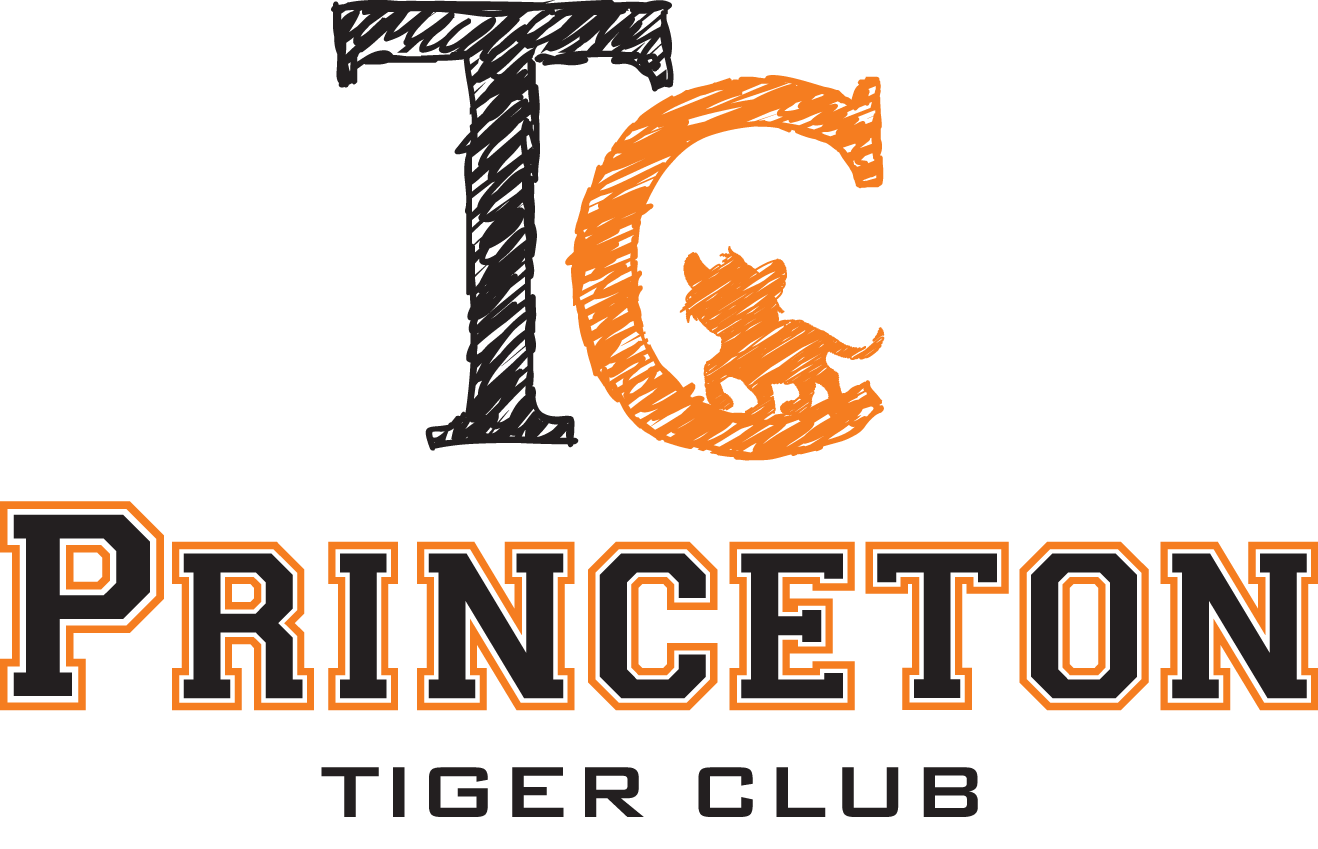 Summer Tiger Club 2022 Information and Billing FAQsHow many days is the Tiger Club Open over the Summer of 2022? Summer Tiger Club is open 58 days in the months of June-August.  Summer Tiger Club will serve students starting Hand-in Hand Preschool through Students beginning 6th grade in the 2022-2023 School Year. All Summer Tiger Club students will be at one location this summer.  Our first day of summer programming begins Monday June 6th.  We are closed on Monday July 4th in observance of the holiday and closed on Friday August 5th so we can move from one school to another.  This gives the custodial team a chance to deep clean all buildings prior to school starting.  Our last day of summer programming is Friday August 26th.  Summer hours will be from 6AM to 6PM M-F. What is the Daily Cost? Cost for Summer Tiger Club is a daily fee based on the total number of days that you sign up for.   How will Tiger Club  invoice?  - This is a ChangeInvoicing will be done weekly and will be for the upcoming week.  Due on the Monday of each week.  (for example; The week of June 13-17.   You will be invoiced for this week on June 6th and it will be due June 13) Non-Payment may result in withdrawal from the program.Are there any discounts that families can get?As the chart above explains, there is a discount of the daily fee for students attending more full-time.  Daily rate is based on the total number of days that you sign up for.  NEW:  Sibling Discount for families with multiple schedules.  Families will now get a 15% discount on one child for days that multiple children are signed up.  The discount will come from the lesser of the bills.      Families using Tiger Club and Princeton Community Education programming on the same day will receive a small discount on the cost of the Community Education class by receiving a promo code when you sign up for a Community Education class.  When Can I sign-up for Tiger Club? Registration for Summer Tiger Club opens on April 5, 2022.  Sign up will be done at isd477.ce.eleyo.com.  Is there a registration fee for signing up? There is a $25.00 non-refundable registration fee per child for Summer 2022.  Is there a minimum number of days each week or over the entire summer that I have to sign up for? No Minimum number of days per week and no minimum number of days that you must sign up for over the course of the summer.  There is a monthly calendar that parents will select the days that they need care.  Regardless of whether you need M-F or need 1 or 2 days this summer, Tiger Club is available.When do I need to finalize my summer calendar with the days that my child will be attending Tiger Club? You must LOCK in on your calendar for the entire summer by May 26, 2022.  These days will be invoiced on a weekly basis and you will be responsible for payment for days that you lock in regardless of whether your child(ren) are attending or not.Why do I have to LOCK in on days I need care?Tiger Club needs to ensure that we have enough staff in place to ensure ratios are maintained. We also need to purchase supplies and plan our events/field trips so it is important that we have enough supplies/tickets/etc… for every child that is signed up for each day. What if there is a day that I need care that I have not locked in on my calendar? Days that you have not locked in, that you need care, will be “drop-in” days.  Drop-in days will be accepted only if there is space available for that day and these days need to be approved by the site coordinator.  You must request drop-in Days 5 days in advance.  Drop-in Days will be billed at $38.00 a day.Will I still be billed if I have a change in plans or my child doesn’t attend? Yes, the days that you lock in on your calendar will be invoiced.  You will have until May 26th to make any changes to the days you are scheduled to attend.  Any day on your contract on May 27th will be invoiced and Tiger Club will staff for.  Will Tiger Club be taking Field Trips? As of right now, Tiger Club is planning on taking field trips this summer.  There will tentatively be 6 field trips over the course of our summer program.  We will follow district and local COVID protocol and this is subject to change.  Tiger Club will inform you of all field trips in advance.  You will sign a Field Trip Waiver when you complete your registration.  Because of the high cost of transportation and admission fees, there will be an activity fee of $50.00 as part of the summer registration if you sign up for field trip days.  Does the Daily fee include the cost of breakfast/Lunch/Snack or will I have to provide that each day?  TBD- We will have more information on this as we get closer.  In previous summers, we have had additional dollars from the state/Fed/Covid dollars that has allowed us to provide this all summer long.  We should have more information about this by early May.    Who can sign in and out my children from Tiger Club?    Authorized individuals who have been given permission in Eleyo for pick up are the only people allowed to sign your child in and out for the day.  You must come into the building to sign your child in and out.  If in an emergency, and your child would need to be picked up by someone not scheduled, please call to let the staff know and be aware that an ID will be needed for sign out in this case.Will there be Van Transportation to Community Education Classes being offered outside of PS this summer?   During the hours of 8AM-3PM, a Tiger Club/Community Education Employee may transport students between PS and HS/MS for enrichment activities.  Is there a late fee if I pick up after 6:00? Tiger Club staff do LOVE our jobs, but we also have other responsibilities.  The site closes promptly at 6:00PM.  If you know you are going to be late, please make other arrangements to have your child picked up.  Late fees will be assessed and consistent late pickup could result in dismissal from the program.  Will my child need a Tiger Club T-Shirt on field trips this summer?   Yes, everyone that registers for summer Tiger Club will receive a Tiger Club T-shirt.  These are required on field trip days.  What will my child need every day?  Summer Tiger Club staff will send out communication that will include a list of everything the kids need each day.  This document and the calendar below will be updated as plans are finalized. Please remember you will have until May 26th to make changes to the days you have selected over the summer.    All dates are subject to change and field trips are weather permitting.  June July August Total Number of DaysDaily Fee Full Time  (50-58 days total)$33/Day3-4 Days a week  (36-49 days total)$34/DayPart Time- Less than 36 days$36/DayDrop-in Days$38/Day MondayTuesdayWednesdayThursdayFriday12Last Day of School3No Tiger Club6First Day of Summer Tiger Club Program!!!789101314  Field TripMN Zoo 1516172021222324272829  Field TripOld Log Theater30MondayTuesdayWednesdayThursdayFriday14No Tiger Club -District Holiday5678111213  Field TripBunker Beach Water Park 141518192021222526272829MondayTuesdayWednesdayThursdayFriday12345 No Tiger Club- Moving to IS8910111215161718192223242526 Last Day of Summer Tiger Club 293031